Top of FormRio Linda Rio Linda Library recently moved to the site of the former Rio Linda Elementary School. This beautifully renovated building offers modern technology in a very welcoming, cozy setting. There are comfortable armchairs in each area of the library, and plenty of tables and chairs for reading, studying, and hanging out.
The children’s area offers toys, puppets, and a small puppet theatre for the children, donated by the active Friends group. Windows look out over a playground and softball field. Entrance to the large parking lot is from 6th Street. The first library in Rio Linda opened on September 26, 1916. Our centennial is just around the corner!

The Rio Linda library book store is managed by the Friends of the Rio Linda Library and proceeds from the non-profit store will be used to support the children’s and adult programs at the Rio Linda library.631 L St.Rio Linda, CA 95673Nearest Cross Street: Corner of 6th Street and M Street, parking entrance on 6th Street.Nearest Transit Stop: M St & 6th St (WB)Hours:Branch Amenities7778 sq. ft. sq ft locationLobby book saleBook Drop:Located next to the entrance Collection:18,000Computing & Workstations:
Reserve a computer 22 Internet & MS Workstations1 Early Learning Workstations4 Online Catalog WorkstationsPhotocopier/PrinterWiFi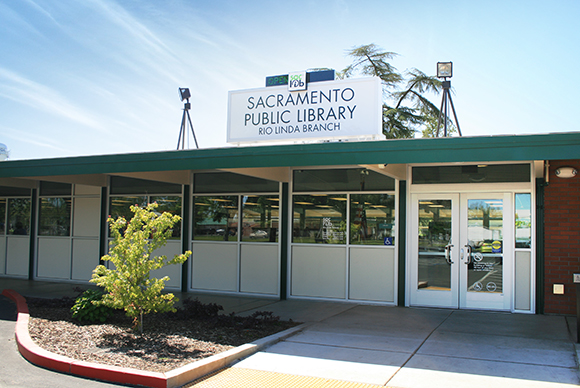 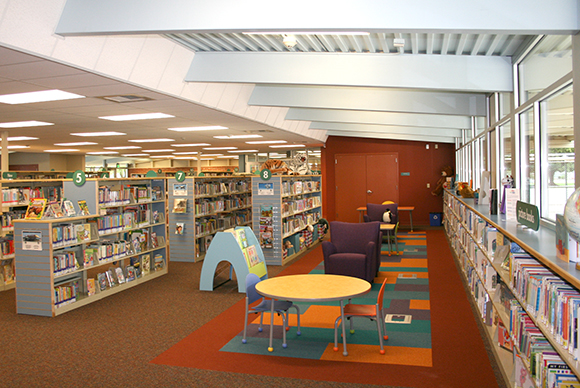 PrevNextSunday:ClosedMonday:ClosedTuesday:12 p.m. - 8 p.m.Wednesday:10 a.m. - 6 p.m.Thursday:10 a.m. - 6 p.m.Friday:1 p.m. - 6 p.m.Saturday:10 a.m. - 5 p.m.